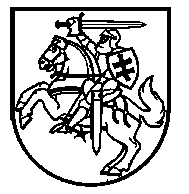 LIETUVOS RESPUBLIKOS ŠVIETIMO IR MOKSLO MINISTRASĮSAKYMASDĖL ŠVIETIMO IR MOKSLO MINISTRO 2013 M. RUGSĖJO 11 D. ĮSAKYMO Nr. V-856 „DĖL KLASIŲ PASKIRČIŲ kLASIFIKATORIAUS PATVIRTINIMO“ PAKEITIMO2014 m. rugsėjo 22 d. Nr. V–827VilniusP a p i l d a u  Klasių paskirčių klasifikatoriaus, patvirtinto Lietuvos Respublikos švietimo ir mokslo ministro 2013 m. rugsėjo 11 d. įsakymu Nr. V–856 „Dėl Klasių paskirčių klasifikatoriaus patvirtinimo“, lentelę ,,Klasifikatoriaus duomenys“ nauju 22 punktu (ankstesnius punktus 22–51 atitinkamai laikyti 23–52 punktais):,,                                                                                                                                                                    “.Švietimo ir mokslo ministras                                                                                        Dainius Pavalkis22.210105Inžinerinio ugdymo klasėKlasė, skirta mokiniams, turintiems išskirtinių gabumų mokytis pagal specializuoto ugdymo krypties programas (pradinio, pagrindinio ir vidurinio ugdymo kartu su inžineriniu ugdymu)